Standing Order Mandate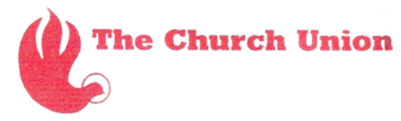 Send to:                                      The Membership Secretary, The Church Union                                 16 Commercial Street, Birmingham B1 1RSTitle (Rev’d, Mr, Mrs, Miss) ………………………………………………………………………….………..Full Name ………………………………………………………………………………………………………Address……………………………………………………………………………………………………….....…………………………………………………………………………………………………………………..……………………………………………………………………Post Code …………………………………To the Manager ………………………………………………………………………………..Bank plcAddress……………………………………………………………………………………………………….....…………………………………………………………………………………………………………………..……………………………………………………………………Post Code …………………………………Please pay Lloyds Bank plc, Victoria, London SW1Sort Code: 30-98-97Account No: 0108533For the Credit of: The Church UnionThe sum of …………………………..(Figures)…………………………………………………….(Words)On……………………………………. and thereafter the same sum on the same date each year until further notice from me/us in writing. (Delete as necessary)This form supersedes all previous standing orders in favour of the Church UnionYour Bank Sort Code ………………………………………….Your Account Number ………………………………………...Name on the Account …………………………………………Please quote reference …………………..CU (This will be completed by the office)Signature(s) …………………………………………………………………………………………………….Date …………………………………………………………..Please return this form to The Membership Secretary, The Church UnionAdditional Curates Society, 16 Commercial Street, Birmingham B1 1RSDO NOT forward to your Bank of Building Society.